   Zveme všechny malé i velké návštěvníky, kteří se chtějí dozvědět něco zajímavého o Dobříši a energii v mnoha jejích podobách, na akci:OSLAVA DNE ZEMĚ – tentokrát s tématem ENERGIE 22. dubna 2016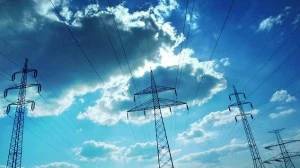 od 10:00 do 16:00 hod.na hřišti                B. Němcové, Dobříšděti dětem, hry o různých formách energie, výtvarná dílna (Gymnázium K. Čapka Dobříš)energii rozproudí krátké proběhnutí s orienťákem (OK Dobříš) poznávání tajů elektrické energie, ukázky vzniku elektřiny, vyprávění o elektrické energii (Energon Dobříš) dřevo=skrytá energie, jak dostat ze dřeva energii (Colloredo-Mannsfeld, spol.s r.o) vodní hrátky pro nejmenší, trénování postřehu, ochutnávka dobříšské vody, vyhlášení vítězů výtvarné soutěže „Voda a energie“ (Vodohospodářská společnost Dobříš). sluníčko a matematika v energii (Hnutí Brontosaurus) zveme také na aktivní centrum Raketa Nasa, nafukovací horolezeckou stěnu a další zajímavosti.Akci pořádá město Dobříš ve spolupráci s Gymnáziem K. Čapka Dobříš, Vodohospodářskou společností Dobříš, s.r.o., Colloredo-Mannsfeld, spol.s r.o., společností Energon Dobříš, OK Dobříš – oddíl sportů v přírodě, Hnutím Brontosaurus, a dalšími organizacemi.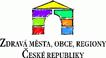 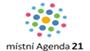 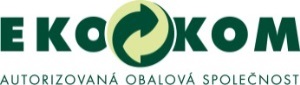 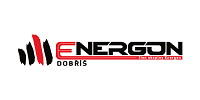 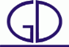 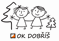 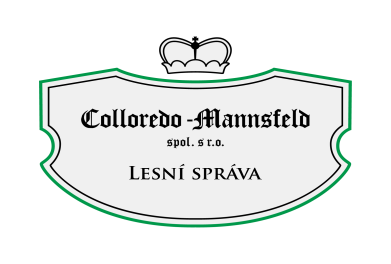 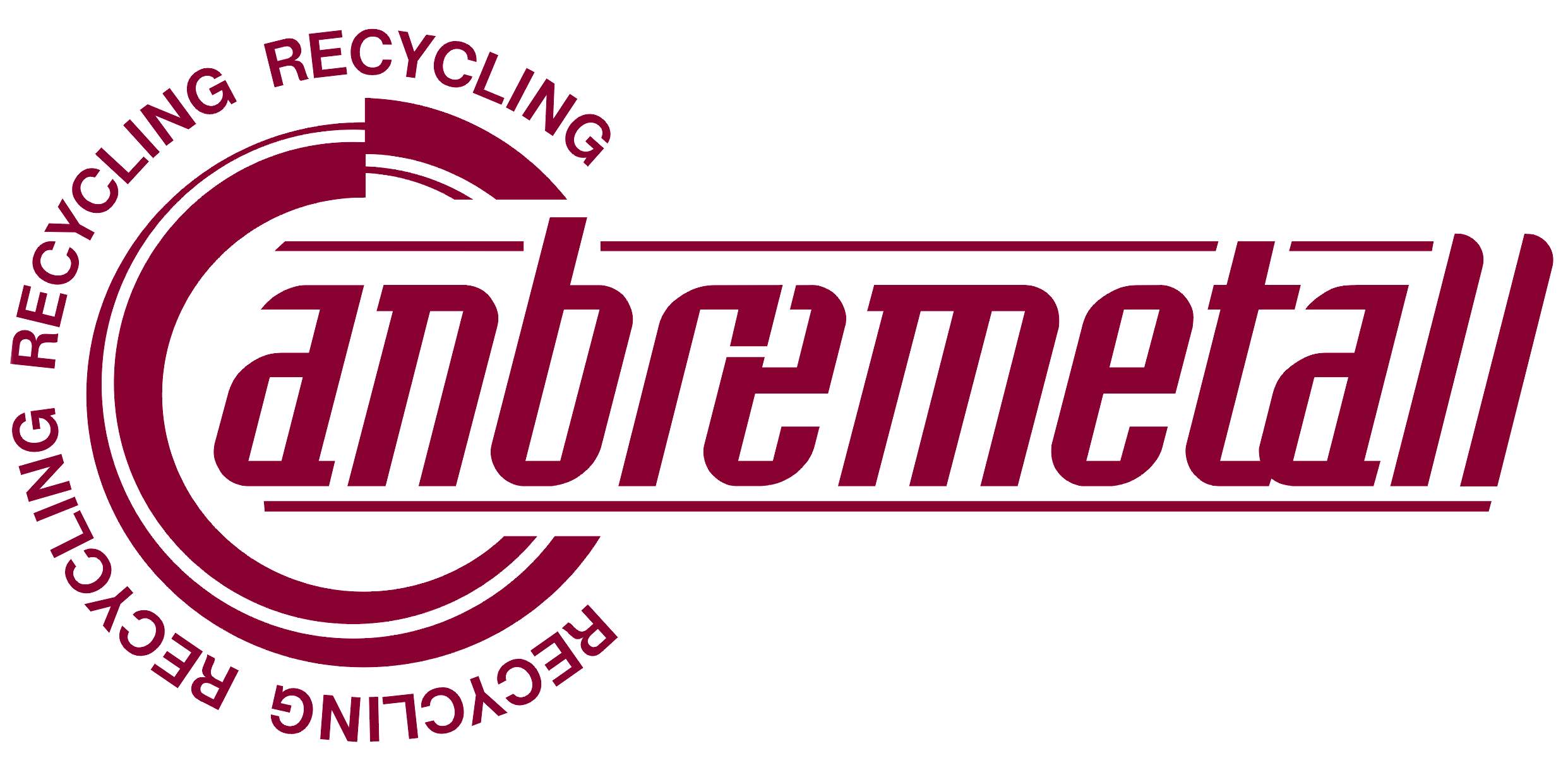 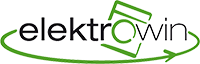 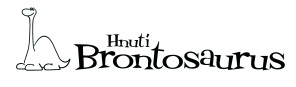 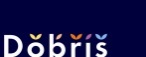 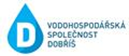 